 Homework Worksheet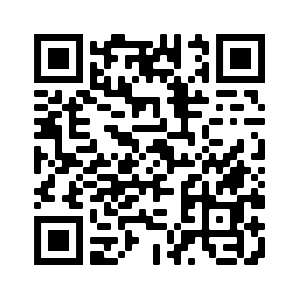 Year 9 Spanish Term 1.1 Week 3Part 1: Practise on Quizlet for 15 minutes. Do the following tasks: Write (both translating into English and into Spanish); Spell (hear & type); Test (all questions).Part 2: Using the words around the edge of the text, make at least 10 replacements (or as many as you can) in 13 minutes.Note: you may need to make changes to the form or position of other words.Now complete either Part 3a OR Part 3b (12 minutes).Part 3a: Now translate your adapted text into English.Part 3b: Rewrite the original text from the point of view of another person, either a boy or a girl. Make all the necessary changes of verb form and possessive adjective (my -> his/her).Two words to translate are already given to you:*S/he read = leyó*S/he got up = se levantócosamesapantalóndespertarvestidomonedarevistaAyer no quedé con mis primos. Pasé todo el día en casa. Me levanté a las nueve de la mañana, comí algo en la cocina y bebí un vaso de agua. Leí un libro interesante después de hablar por teléfono con mi novio. Hoy voy a hacer unos trabajos para ayudar a mi madre. Mi habitación está bastante limpia pero siempre tiro los zapatos debajo de la silla y hay papeles por todas partes. También debo limpiar las ventanas. Y tengo un problema. ¿Dónde está mi llave? Estoy muy enojada porque no la puedo encontrar. Quiero salir con unos compañeros y ver el partido.	Ayer no quedé con mis primos. Pasé todo el día en casa. Me levanté a las nueve de la mañana, comí algo en la cocina y bebí un vaso de agua. Leí un libro interesante después de hablar por teléfono con mi novio. Hoy voy a hacer unos trabajos para ayudar a mi madre. Mi habitación está bastante limpia pero siempre tiro los zapatos debajo de la silla y hay papeles por todas partes. También debo limpiar las ventanas. Y tengo un problema. ¿Dónde está mi llave? Estoy muy enojada porque no la puedo encontrar. Quiero salir con unos compañeros y ver el partido.	Ayer no quedé con mis primos. Pasé todo el día en casa. Me levanté a las nueve de la mañana, comí algo en la cocina y bebí un vaso de agua. Leí un libro interesante después de hablar por teléfono con mi novio. Hoy voy a hacer unos trabajos para ayudar a mi madre. Mi habitación está bastante limpia pero siempre tiro los zapatos debajo de la silla y hay papeles por todas partes. También debo limpiar las ventanas. Y tengo un problema. ¿Dónde está mi llave? Estoy muy enojada porque no la puedo encontrar. Quiero salir con unos compañeros y ver el partido.	Ayer no quedé con mis primos. Pasé todo el día en casa. Me levanté a las nueve de la mañana, comí algo en la cocina y bebí un vaso de agua. Leí un libro interesante después de hablar por teléfono con mi novio. Hoy voy a hacer unos trabajos para ayudar a mi madre. Mi habitación está bastante limpia pero siempre tiro los zapatos debajo de la silla y hay papeles por todas partes. También debo limpiar las ventanas. Y tengo un problema. ¿Dónde está mi llave? Estoy muy enojada porque no la puedo encontrar. Quiero salir con unos compañeros y ver el partido.	desayunarsacarAyer no quedé con mis primos. Pasé todo el día en casa. Me levanté a las nueve de la mañana, comí algo en la cocina y bebí un vaso de agua. Leí un libro interesante después de hablar por teléfono con mi novio. Hoy voy a hacer unos trabajos para ayudar a mi madre. Mi habitación está bastante limpia pero siempre tiro los zapatos debajo de la silla y hay papeles por todas partes. También debo limpiar las ventanas. Y tengo un problema. ¿Dónde está mi llave? Estoy muy enojada porque no la puedo encontrar. Quiero salir con unos compañeros y ver el partido.	Ayer no quedé con mis primos. Pasé todo el día en casa. Me levanté a las nueve de la mañana, comí algo en la cocina y bebí un vaso de agua. Leí un libro interesante después de hablar por teléfono con mi novio. Hoy voy a hacer unos trabajos para ayudar a mi madre. Mi habitación está bastante limpia pero siempre tiro los zapatos debajo de la silla y hay papeles por todas partes. También debo limpiar las ventanas. Y tengo un problema. ¿Dónde está mi llave? Estoy muy enojada porque no la puedo encontrar. Quiero salir con unos compañeros y ver el partido.	Ayer no quedé con mis primos. Pasé todo el día en casa. Me levanté a las nueve de la mañana, comí algo en la cocina y bebí un vaso de agua. Leí un libro interesante después de hablar por teléfono con mi novio. Hoy voy a hacer unos trabajos para ayudar a mi madre. Mi habitación está bastante limpia pero siempre tiro los zapatos debajo de la silla y hay papeles por todas partes. También debo limpiar las ventanas. Y tengo un problema. ¿Dónde está mi llave? Estoy muy enojada porque no la puedo encontrar. Quiero salir con unos compañeros y ver el partido.	Ayer no quedé con mis primos. Pasé todo el día en casa. Me levanté a las nueve de la mañana, comí algo en la cocina y bebí un vaso de agua. Leí un libro interesante después de hablar por teléfono con mi novio. Hoy voy a hacer unos trabajos para ayudar a mi madre. Mi habitación está bastante limpia pero siempre tiro los zapatos debajo de la silla y hay papeles por todas partes. También debo limpiar las ventanas. Y tengo un problema. ¿Dónde está mi llave? Estoy muy enojada porque no la puedo encontrar. Quiero salir con unos compañeros y ver el partido.	suciojardínAyer no quedé con mis primos. Pasé todo el día en casa. Me levanté a las nueve de la mañana, comí algo en la cocina y bebí un vaso de agua. Leí un libro interesante después de hablar por teléfono con mi novio. Hoy voy a hacer unos trabajos para ayudar a mi madre. Mi habitación está bastante limpia pero siempre tiro los zapatos debajo de la silla y hay papeles por todas partes. También debo limpiar las ventanas. Y tengo un problema. ¿Dónde está mi llave? Estoy muy enojada porque no la puedo encontrar. Quiero salir con unos compañeros y ver el partido.	Ayer no quedé con mis primos. Pasé todo el día en casa. Me levanté a las nueve de la mañana, comí algo en la cocina y bebí un vaso de agua. Leí un libro interesante después de hablar por teléfono con mi novio. Hoy voy a hacer unos trabajos para ayudar a mi madre. Mi habitación está bastante limpia pero siempre tiro los zapatos debajo de la silla y hay papeles por todas partes. También debo limpiar las ventanas. Y tengo un problema. ¿Dónde está mi llave? Estoy muy enojada porque no la puedo encontrar. Quiero salir con unos compañeros y ver el partido.	Ayer no quedé con mis primos. Pasé todo el día en casa. Me levanté a las nueve de la mañana, comí algo en la cocina y bebí un vaso de agua. Leí un libro interesante después de hablar por teléfono con mi novio. Hoy voy a hacer unos trabajos para ayudar a mi madre. Mi habitación está bastante limpia pero siempre tiro los zapatos debajo de la silla y hay papeles por todas partes. También debo limpiar las ventanas. Y tengo un problema. ¿Dónde está mi llave? Estoy muy enojada porque no la puedo encontrar. Quiero salir con unos compañeros y ver el partido.	Ayer no quedé con mis primos. Pasé todo el día en casa. Me levanté a las nueve de la mañana, comí algo en la cocina y bebí un vaso de agua. Leí un libro interesante después de hablar por teléfono con mi novio. Hoy voy a hacer unos trabajos para ayudar a mi madre. Mi habitación está bastante limpia pero siempre tiro los zapatos debajo de la silla y hay papeles por todas partes. También debo limpiar las ventanas. Y tengo un problema. ¿Dónde está mi llave? Estoy muy enojada porque no la puedo encontrar. Quiero salir con unos compañeros y ver el partido.	botellallamarAyer no quedé con mis primos. Pasé todo el día en casa. Me levanté a las nueve de la mañana, comí algo en la cocina y bebí un vaso de agua. Leí un libro interesante después de hablar por teléfono con mi novio. Hoy voy a hacer unos trabajos para ayudar a mi madre. Mi habitación está bastante limpia pero siempre tiro los zapatos debajo de la silla y hay papeles por todas partes. También debo limpiar las ventanas. Y tengo un problema. ¿Dónde está mi llave? Estoy muy enojada porque no la puedo encontrar. Quiero salir con unos compañeros y ver el partido.	Ayer no quedé con mis primos. Pasé todo el día en casa. Me levanté a las nueve de la mañana, comí algo en la cocina y bebí un vaso de agua. Leí un libro interesante después de hablar por teléfono con mi novio. Hoy voy a hacer unos trabajos para ayudar a mi madre. Mi habitación está bastante limpia pero siempre tiro los zapatos debajo de la silla y hay papeles por todas partes. También debo limpiar las ventanas. Y tengo un problema. ¿Dónde está mi llave? Estoy muy enojada porque no la puedo encontrar. Quiero salir con unos compañeros y ver el partido.	Ayer no quedé con mis primos. Pasé todo el día en casa. Me levanté a las nueve de la mañana, comí algo en la cocina y bebí un vaso de agua. Leí un libro interesante después de hablar por teléfono con mi novio. Hoy voy a hacer unos trabajos para ayudar a mi madre. Mi habitación está bastante limpia pero siempre tiro los zapatos debajo de la silla y hay papeles por todas partes. También debo limpiar las ventanas. Y tengo un problema. ¿Dónde está mi llave? Estoy muy enojada porque no la puedo encontrar. Quiero salir con unos compañeros y ver el partido.	Ayer no quedé con mis primos. Pasé todo el día en casa. Me levanté a las nueve de la mañana, comí algo en la cocina y bebí un vaso de agua. Leí un libro interesante después de hablar por teléfono con mi novio. Hoy voy a hacer unos trabajos para ayudar a mi madre. Mi habitación está bastante limpia pero siempre tiro los zapatos debajo de la silla y hay papeles por todas partes. También debo limpiar las ventanas. Y tengo un problema. ¿Dónde está mi llave? Estoy muy enojada porque no la puedo encontrar. Quiero salir con unos compañeros y ver el partido.	juegonuevoantesdetrásamigocamaapoyar